2. История книги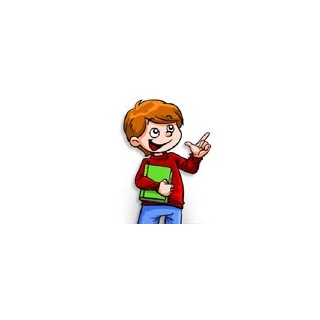 Привет, мой юный книголюб! Очень рад, что ты снова заглянул на мою «страничку».Второй наш «нескучный» урок «Из глубины веков»посвящен очень интересной теме: мы совершим увлекательное путешествие вИСТОРИЮ КНИГИ И КНИГОПЕЧАТАНИЯ.Книги нужны людям, как воздух, как солнце, ведь они помогают нам познать себя и понять мир.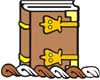 А было время, когда на нашей земле не было книг. Чтобы что-то запомнить, люди делали зарубки на деревьях, на стенах пещер, завязывали узелки на веревке – это и были первые книжки. Люди научились писать шесть тысяч лет тому назад. А бумагу стали делать только через четыре тысячи лет после этого. Какой же материал использовали для письма раньше?КАМЕНЬСамые древние письма, дошедшие до нас, написаны на камне. Первобытные люди жили в каменных пещерах. Письменности не было, но люди умели рисовать. А в рисунках старались отразить главные события своей жизни: возделывание поля, военные походы, охоту… Ученые нашли много пещер, стены которых покрыты рисунками: там были изображены мамонты, олени, буйволы и сами первобытные охотники с копьями, стрелами, каменными топорами. Такие же рисунки ученые находили и на скалах. Историю великих государств – Ассирии и Вавилонии – нам поведали каменные столбы, испещренные письменными знаками. Врезанные в камень строки – самое долговечное письмо.К сведениюСамой большой книгой в мире считается древнейшая летопись, высеченная на стенах храма в Фивах в Греции. Каменные страницы этой летописи достигают 40 метров в ширину.ГЛИНАПотом люди стали использовать для письма глину. Здорово придумано – писать на мягкой сырой глине очень удобно. Затем глиняные таблички обжигали в печи, и они становились легкими и прочными. Книга состояла из десятков или даже сотен таких табличек, которые хранились в отдельном деревянном ящике.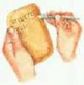 Любопытно узнатьЕсли нужно было срочно написать и отправить письмо, то глиняные таблички выставляли на солнце. Через несколько минут табличка высыхала – ее можно было с гонцом посылать адресату. Такие необожженные глиняные таблички служили и школьными тетрадями. Ученик берет комок глины, разминает, кладет в деревянную рамочку и аккуратно мокрой ладонью разглаживает. Тетрадь готова, можно писать…Это интересноБолее ста лет назад ученым при раскопках удалось обнаружить дворец властителя древнего государства Ассирии. В этом дворце было множество комнат. В одной из них узкая щель вела в подземелье. Там, в больших глиняных чашах, находились необычные кирпичи: тоненькие, покрытые мелкими строчками знаков, похожих на клинья. Такое письмо назвали клинописью. На тонком кирпиче-табличке, лежащем поверх других, было написано: «Того, кто посмеет унести эти таблицы, пусть покарают своим гневом великие боги»…Ученые поняли, что попали в библиотеку. Библиотека была царская. На табличках было записано, сколько зерна собрано, сколько золота привезли из военного похода, сколько захвачено пленных, которые станут рабами. На глиняных табличках писались также медицинские рецепты.ПАПИРУСВ Древнем Египте, Риме и Греции книги изготавливали из папируса – многолетнего растения, высокого как дерево. Толстые стебли тростника разрезались на полосы, которые вымачивались в воде, а затем склеивались друг с другом так, чтобы папирус стал плотнее.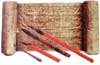 На папирусе писали деревянной палочкой или кисточкой, черной краской, изготовленной из угля, смешанного со смолой. Первые слова текста, а также названия месяца и дня писали красными чернилами. А потом папирус свертывали в трубочку, и получался свиток. Папирусные свитки (до 40 метров длиной) наматывали на деревянные или костяные стержни и прятали в футляры, изготовленные из кожи или дерева. Так выглядели древние книги.Книжный рекордВ библиотеке Британского музея хранится редкая книга-свиток – папирус Гарриса, названный так в честь своего открывателя. В нем сорок с лишним метров.Интересный фактЕгипетское письмо было очень сложным. В нем насчитывалось не 33 буквы, как в русском алфавите, а около 800 знаков, каждый из которых обозначал целое слово или часть слова.ПЕРГАМЕНТЖители небольшого древнегреческого государства Пергам с большим старанием собирали все сочинения ученых и писателей и переписывали их. Для переписки отбирали писцов с самым лучшим, разборчивым почерком. Сначала использовали папирус, но он был непрочный. Листы папируса высыхали и крошились, портились от сырости, их пожирали мыши и термиты.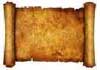 И вот в Пергаме придумали новый материал для письма, который назвали пергаментом – по имени государства, где он был придуман. Этим материалом была кожа. Пергамент был очень прочен. Одна беда – дорог: для изготовления одной книги нужно было целое стадо животных.ПодробнееОвечью или козлиную шкуру освобождали от шерсти, вымачивали и долго скоблили, чтобы она стала тонкой. После просушки получался прочный, легкий материал, на котором было удобно писать, а потом сворачивать в свитки, которые могли храниться очень долго. Писали на пергаменте тростниковой палочкой или птичьим пером, заостренным и расщепленным.Пергамент стали разрезать на страницы, сшивать их и переплетать в прочный деревянный или кожаный переплет. Эти древние книги писались и рисовались искусными писцами и художниками, и каждая такая книга была настоящим произведением искусства.БЕРЕСТАВ Древней Руси тоже были пергаментные книги. Написанные красками разных цветов, разрисованные художниками, они не уступали по красоте книгам из других государств. Но такие книги были очень дороги, пользовались ими только знатные и богатые люди.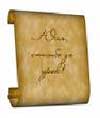 Простой же народ писал на бересте – это кора березы, подвергнутая специальной обработке. Буквы наносили костяной или железной палочкой – писалом. Назывались такие «книги» берестяными грамотами.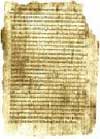 БУМАГАВ X веке появляется бумага. Говорят, ее изобрели китайцы. Старый мастер Цай-Лунь сделал деревянную рамку и оплел ее тоненькой сеткой из шелковых ниток. Потом долго варил какие-то растения, добавил белой глины и клея – и все это варево осторожно вылил на сетку. Сверху положил лоскут сукна, перевернул сетку – и на сукне оказалась белая масса. Мастер подсушил ее на солнце – это и был первый в мире лист бумаги.Интересно узнатьПочти 400 лет скрывали китайцы от всего мира секрет изготовления бумаги. Но нет таких секретов, которые бы люди не смогли раскрыть. Прошло время – и способ изготовления бумаги стал известен всей Азии, а затем и Европе. Бумагу научились делать из старых тряпок. Их расщепляли на волокна, долго варили, добавляли склеивающие вещества, а потом выливали на сетки, сплетенные из конского волоса или тончайшей медной проволоки.Бумага оказалась самым удобным материалом для письма. На ней отлично писалось кисточкой или расщепленным гусиным пером. Изготавливать бумагу было просто и дешево.ПодробнееДеревянные чурбаки (брусья бруски) размалывают в мелкие щепки, подолгу варят в огромных котлах, добавляют к ним нужные вещества, а затем эта жидкость попадает в бумагоделательную машину. Белая масса проливается на движущуюся тонкую сетку, потом прессуется и сушится между горячими барабанами. Затем готовые листы бумаги попадают в механизмы, делающие бумагу гладкой и белой.Специальные переписчики, часто монахи, вручную писали каждую страницу книги, украшая ее небольшими рисунками (миниатюрами) и художественно выполненными заглавными буквами. Чтобы создать такую книгу требовались неимоверные усилия и много времени… А между тем потребность в книгах росла с каждым годом… Необходимо было как-нибудь упростить и ускорить процесс выпуска книг. Мастера стали вырезать рисунки на металлической, а позже на деревянной пластинке. Ее покрывали краской, а затем, прижимая к бумаге, получали оттиск рисунка. Первопечатные книги (инкунабулы) сохранились в небольшом количестве.. Попыток совершенствования книг было очень много, но настоящую революцию в книгопечатании произвел житель немецкого города Майнца Иоганн Гуттенберг.К сведениюГутенберг Иоганн (ок. 1400-1468 гг.) сделал из твердого металла модель выпуклой буквы, которую вдавливал в мягкий металл и получал углубленную форму буквы — матрицу. Матрицу он вставлял в прибор, наливал расплавленный металл и после охлаждения его получал металлические буквы — литеры. В середине XV века заработал первый печатный станок Гуттенберга, была выпущена Библия – первое печатное издание в Европе, признанное шедевром ранней печати.Федоров Иван (около 1510–1583) – основатель книгопечатания в России и Украине. В 1574 году И. Федоров во Львове напечатал первый учебник - «Букварь» и новое издание «Апостола». В 1578 году напечатал «Азбуку».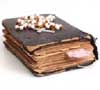 Человеческая мысль не стоит на месте. Наверное, придумают другой материал, который будет еще удобнее, еще дешевле, еще проще в обращении.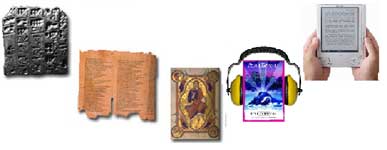 Итак, наша встреча закончилась. Тема следующего разговора – БИБЛИОТЕКИ ДРЕВНИЕ И СОВРЕМЕННЫЕ.